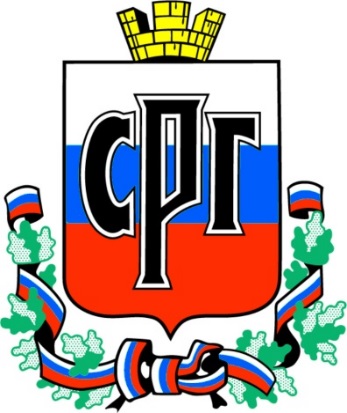     СОЮЗ РОССИЙСКИХ ГОРОДОВ      25 ЛЕТ ВНЕ ПОЛИТИКИ, ВНЕ КОНКУРЕНЦИИОБЩЕЕ СОБРАНИЕ  11 октября  2017 г.                                                                                     г. МоскваПОВЕСТКАОб основных итогах деятельности Союза российских городов за отчетный период. Выборы руководящих органов Союза российских городов.О финансовой деятельности Союза российских городов в 2016 году.О юбилее журнала «Муниципалитет». О стратегическом планировании в Российской Федерации.Муниципальная статистика - важнейший инструмент анализа факторов, влияющих на социально-экономическое положение и развитие России, ее регионов, административных районов и городов.